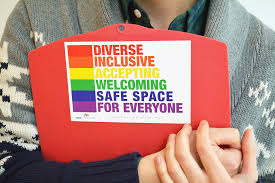 Developing LGBT+ Inclusivity in your schoolChecklist for schoolsFive Key Areas:VisibilityDisplays in corridors make it clear that everyone is welcome in the school, including LGBT+ young people and adults (parents etc)Posters displayed in corridors and classrooms celebrate LGBT+ people (eg available from PopnOlly.com)Supportive staff wear rainbow lanyards/laces or have rainbow/ trans stickers, flags or posters in classrooms or on classroom doors to signify direct support (not just in public places)Classrooms/ libraries stock inclusive books (see resource suggestions on DiversityMel.com)Your support for LGBT+ inclusivity is clear on your website and in the school prospectusThe school participates in Diversity Week, run by Just Like Us (June each year)Staff pronouns are visible on name-badges, display boards, email signatures, website, etc.InclusivityTeachers use a questionnaire to check preferred name and pronouns at the start of the year.Uniform is not designated gender specific – it is clearly described but can be worn by any studentSeveral toilets are designated specifically for all genders (not just male/female)Facilities are available for trans students to change for PE in a way that is appropriate for them.Students are not routinely divided into male and female eg for lining up, or sitting in classroomsTrans students are allowed to participate in sports with other students of their gender.  LearningAssemblies are used to promote gender and LGBT+ equalityTutor time is used for discussions to promote gender and LGBT+ equality ( resources at DiversityMel.com)Subject Leads actively look for opportunities to promote equality in their subjects eg LGBT+ artists, scientists, mathematicians, writers, musicians etc.Anti-bullying/ SupportA designated member of SLT is responsible for actively supporting diversity and dealing with any issues of bullying/ inappropriate languageThere are trained, designated staff who publicly (via website/ display board) offer support to anyone wanting to discuss their gender or sexualitySchool Equality and Anti-bullying policies clearly refer to homophobic/ transphobic bullyingA zero-tolerance policy to sexist, homophobic or transphobic language is made clear to everyone in the school eg in an assembly and is adhered to by all staff.  There is a clear way for staff and students to report any inappropriate language and support from SLT to talk to perpetrators.Posters displayed around the school (including in classrooms) specifically refer to the unacceptability of homophobic/ transphobic language.There is an easy way for students to report cases of abuse, bullying or inappropriate language without having to speak directly to a teacher eg report form in the office.  All complaints to be dealt with asap by the designated SLT member. StaffInclusive language is used by all staff, in school documentation and on staff room notices.It is clear from posters and SLT leadership that all LGBT+ staff will be supported, if necessary, if they wish to be out at school.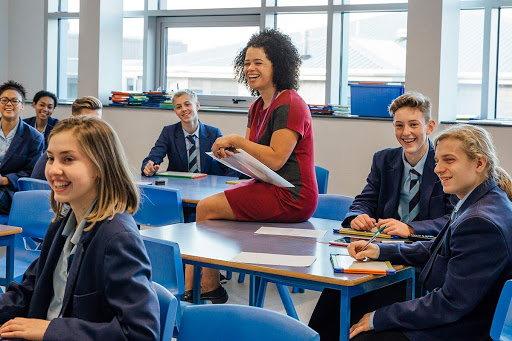 www.DiversityMel.com  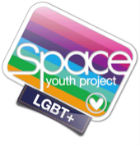 www.SpaceYouthProject.co.uk